 «Занавесочка»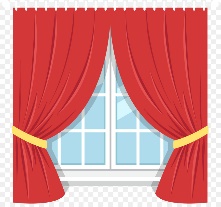 Цель: формировать произвольный выдох.Ребенок дует на бахрому, выполненную из бумаги. Предлагаемая инструкция «Подуй на занавесочку, за ней сюрприз» (маленькая игрушка). «Колокольчик»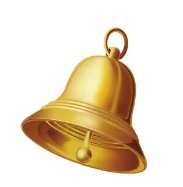 Цель: привлекать внимание ребенка к звучащему предмету (колокольчику).На столе перед ребенком 2 коробки, в одной из которых находится колокольчик. Взрослый достает его из коробки, демонстрирует звучание, затем убирает инструмент и, переставив коробочки местами, предлагает малышу найти колокольчик (выбрать нужную коробочку). «Покатаем мячик»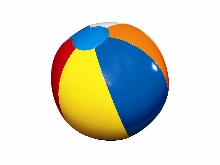 Цель: формирование эмоционального контакта.Взрослый катит мяч ребенку на полу или на столе. Необходимо добиваться, чтобы ребенок возвращал мяч. Если ребенок сопротивляется, взрослый присоединяется к рассматриванию, манипулированию с мячом вместе с ребенком. ОГБУ «Белгородский региональный центр психолого-медико-социального сопровождения».Структурное подразделение: «Региональный ресурсный центр для детей с расстройством аутистического спектра и другими ментальными нарушениями»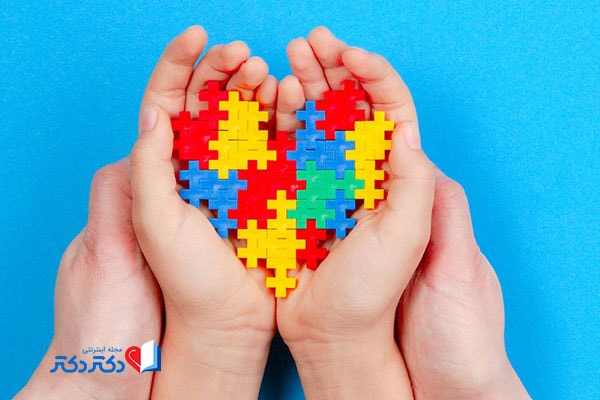 Наш адрес: 308036, г. Белгород, ул. Привольная, д.1. Тел.: +7 (4722) 20-53-89.Сайт: http://psy-centre-31.ru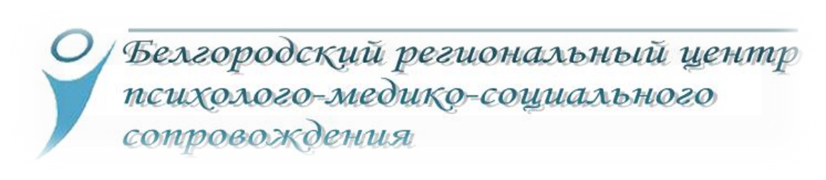 Рекомендации родителям ребенка с расстройствами аутистического спектра для развития коммуникативных навыков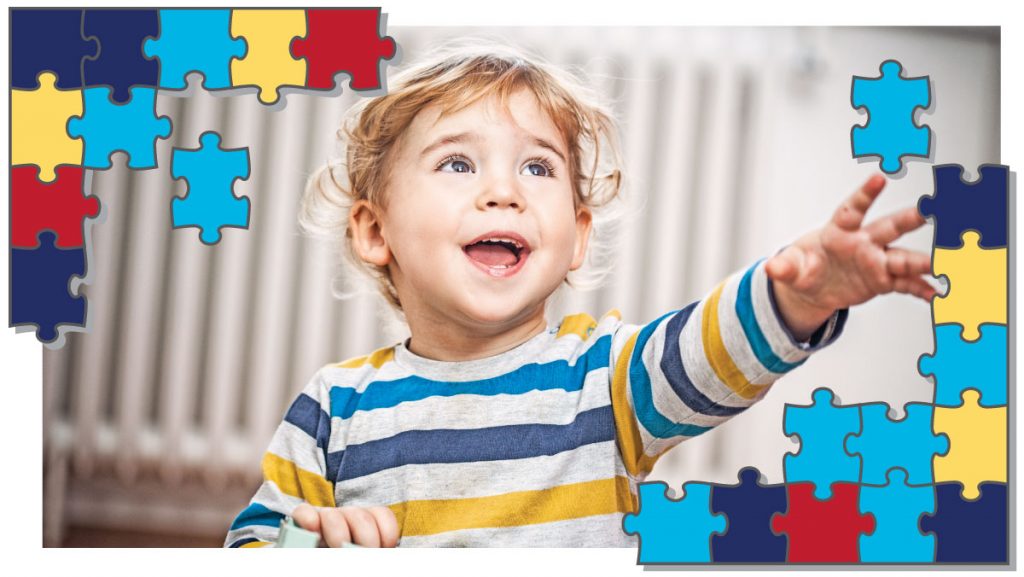 г. Белгород, 2021 Процесс коммуникации всегда включает минимум двух партнеров (отправителя и получателя сообщения). У ребенка с РАС наблюдается трудности с началом и поддержанием коммуникации, а также с пониманием смысла сообщений. Поэтому для взрослых так важно умение адаптировать свою речь к уровню развития ребенка.Развернутая,сложноорганизованная речь может восприниматься некоторыми детьми как шум, сбивать их с толку. Таким детям нужно больше времени, чтобы понять смысл сказанного и ответить.Вот несколько простых упражнений для родителей детей с РАС по развитию коммуникативных навыков:Упражнения по развитию коммуникативных навыков: «Твоя ладошка, моя ладошка» 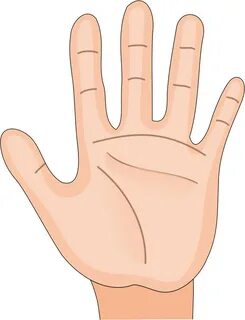 Цель: формирование эмоционального контакта.Взрослый берет ребенка за руки и ритмично похлопывает своей рукой по рукеребенка, повторяя: «Твоя ладошка, моя ладошка…» «Мы на лодочке плывем»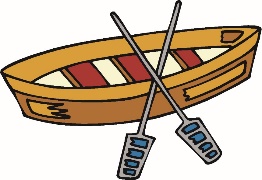 Цель: формирование эмоционального контакта через присоединение к аутостимуляции и придание ему сюжетного смысла.Взрослый берет ребенка за руки и, покачиваясь, напевает:Мы на лодочке плывем, Тихо песенку поем:«Ля-ля-ля, ля-ля-ля» - Покачнулись ты и я… «На пузырь я посмотрю и потом его словлю!»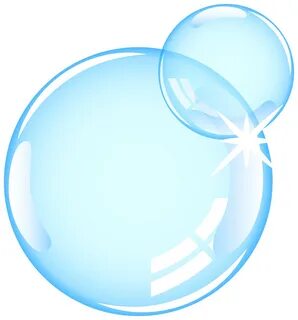 Цель: развитие зрительноговнимания, формирование способности к подражанию, «заражение» положительными эмоциями.Взрослый пускает мыльные пузыри и побуждает ребенка их и ловить. «Мой кубик, твой кубик…»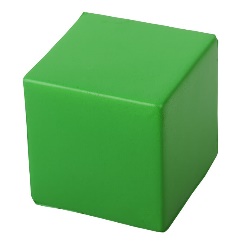 Цель: формирование эмоционального контакта со взрослым, обучение соблюдению очередности и аккуратности при выполнении задания.Взрослый первым ставит кубик,побуждает ребенка ставить кубик сверху и т.д. «Молоточек»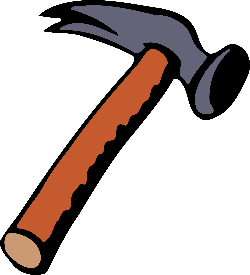 Цель: формирование положительных эмоций, формирование способности к подражанию, развитие ручной координации.Взрослый побуждает ребенка отстукивать определенный ритм или стучать рука в руке, проговаривая стихотворение:Тук-тук-тук, Тук-тук-тук,Раздается громкий стук. Молоточки стучат,Строим домик для ребят.